Publicado en  el 23/11/2015 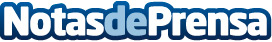 Murcia participa en un proyecto europeo para desarrollar alimentos saciantes que combatan la obesidadEl proyecto 'Satin' entra en su última fase, en la que se empezará a hacer pruebas con productos como lácteos, carnes, pescados, gazpachos, cremas vegetales, panadería o bolleríaDatos de contacto:Nota de prensa publicada en: https://www.notasdeprensa.es/murcia-participa-en-un-proyecto-europeo-para Categorias: Internacional Medicina Nutrición Murcia Otras ciencias http://www.notasdeprensa.es